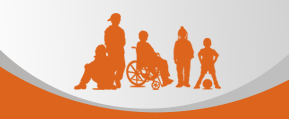 Specjalistyczne Centrum Wspierania Edukacji Włączającej (SCWEW)             Wraz z początkiem nowego roku szkolnego, we wrześniu 2021r. przy Specjalnym Ośrodku Szkolno - Wychowawczym nr 3 w Bydgoszczy ukonstytuowało się i zaczyna funkcjonować Specjalistyczne Centrum Wspierania Edukacji Włączającej (SCWEW).  Powstało w wyniku nowych wyzwań oświatowych, koncentrujących się na zapewnieniu wysokiej jakości edukacji dla wszystkich uczniów, niezależnie do jakiej szkoły, czy przedszkola uczęszczają. Podstawowym, ale również  innowacyjnym  założeniem nowego modelu edukacji (edukacji włączającej) jest  dzielenie się wiedzą i doświadczeniami nauczycieli i specjalistów placówek specjalnych z nauczycielami przedszkoli i szkół ogólnodostępnych w celu wspólnego poszukiwania jak najlepszych rozwiązań do zapewnienia każdemu dziecku sukcesów rozwojowych i edukacyjnych na miarę własnych możliwości.         Celem SCWEW jest udzielanie wsparcia przedszkolom i szkołom ogólnodostępnym w zakresie doskonalenia kompetencji kadry, zapewnienia uczniom możliwości pełnego rozwoju, z wykorzystaniem oferty edukacyjnej na każdym etapie kształcenia, uwzględniając ich indywidualne potrzeby i możliwości.Do najważniejszych zadań Specjalistycznego Centrum Wspierania Edukacji Włączającej (SCWEW) będą należały :Konsultacje dla nauczycieli przedszkoli i szkół ogólnodostępnych w celu prawidłowego zdiagnozowania potrzeb rozwojowych i edukacyjnych dzieci/uczniówWspieranie tychże nauczycieli w zakresie pracy z grupą zróżnicowaną, właściwego doboru podręczników, dostosowania programów, skutecznych metod pracy oraz doboru i obsługi specjalistycznego sprzętuProwadzenie bądź współprowadzenie specjalistycznych zajęć oraz lekcji otwartych w placówkach ogólnodostępnych lub w SCWEW.Działania doradczo – szkoleniowe w zakresie podnoszenia kompetencji kadry i pracowników szkół i przedszkoli.Organizowanie specjalistycznych szkoleń i warsztatów oraz umożliwianie dokształcania we współpracy z placówkami doskonalenia nauczycieliWypożyczanie podręczników, sprzętu specjalistycznego, pomocy dydaktycznych oraz udostępnianie materiałów edukacyjnych do pracy z dziećmi i uczniami ze zróżnicowanymi potrzebami rozwojowymi i edukacyjnymi.Współpraca z podmiotami uczestniczącymi w procesie rozpoznawania potrzeb i udzielania pomocy dzieciom i ich rodzinom : poradniami psychologiczno – pedagogicznymi, jednostkami ochrony zdrowia, placówkami realizującymi pomoc społeczną i pomoc rodzinie oraz instytucjami i organizacjami pozarządowymi     Nowatorskie, a wręcz pionierskie działania SCWEW będą aktywnie wspierały model edukacji włączającej, która bazuje na przekonaniu, że wszyscy uczniowie w szkole mają zapewnione warunki do nauki i rozwoju, uwzględniające ich indywidualne potrzeby i możliwości, a nauczyciele są przygotowani do prowadzenia zajęć w grupie zróżnicowanej.Struktura organizacyjna SCWEW w Bydgoszczy :Aleksandra Kotecka – lider zespołuJolanta Wierzbińska – ekspert ds. edukacji włączającejAnna Bonisławska - specjalista ds. edukacji włączającejKrzysztof Nowaczyk - ekspert ds. informacji i ewaluacjiTadeusz Rybski - ekspert ds. technologii wspomagającychoraz8  koordynatorów ds. edukacji włączająceji współpracy ze SCWEWw bydgoskich placówkach ogólnodostępnych :Przedszkole nr 11Przedszkole nr 20Szkoła Podstawowa nr 10 – koordynator Jolanta MarkwitanSzkoła Podstawowa nr 27Szkoła Podstawowa nr 66Technikum nr 4 w Zespole Szkól ChemicznychBranżowa Szkoła nr 5 w Zespole Szkół DrzewnychVII Liceum Ogólnokształcące